 Formation OPTION BADMINTON STAPS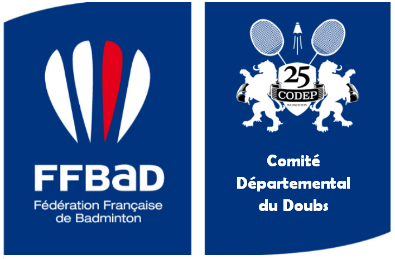 NOM Prénom (ou Année d’études et sexe H/F)Estimez-vous que cette formation était :Veuillez indiquer si cette formation a comblé :Veuillez indiquer les attentes non satisfaites et raison(s) éventuelles                                                                                                                                                                      .                                                                                                                                                                      .De façon générale, le contenu de la formation était approprié et pertinentSi pas adapté et pertinent, quel contenu auriez-vous souhaité ?                                                                                                                                                                      .                                                                                                                                                                      .Estimez-vous que la pédagogie employée était Les travaux pratiques et les temps d’intervention avec le public étaientSuggestions pour améliorer les temps pratiques                                                                                                                                                                      .                                                                                                                                                                      .En général, les supports de cours étaientSuggestions pour améliorer les supports de cours                                                                                                                                                                      .                                                                                                                                                                      .En général, les temps théoriques étaient bien préparés et les explications bien clairesL’organisation des temps théoriques étaientSuggestions pour améliorer l’organisation des cours                                                                                                                                                                      .                                                                                                                                                                      .La durée des temps théoriques et pratiques étaient                                                                                                                                                                      .                                                                                                                                                                      .Quel est le cours qui m’a le plus intéressé ? (En TD d’une part, en TP d’autre part)Autres observations                                                                                                                                                                     .                                                                                                                                                                     .